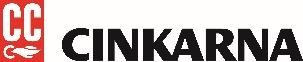 Pepelin WG Št. šarže: 12703Datum proizvodnje: 1. 3. 2021       Rok uporabe podaljšan: 3/2025Pepelin WG Št. šarže: 12703Datum proizvodnje: 1. 3. 2021       Rok uporabe podaljšan: 3/2025Pepelin WG Št. šarže: 12703Datum proizvodnje: 1. 3. 2021             Rok uporabe podaljšan: 3/2025Pepelin WG Št. šarže: 12703Datum proizvodnje: 1. 3. 2021       Rok uporabe podaljšan: 3/2025Pepelin WG Št. šarže: 12703Datum proizvodnje: 1. 3. 2021       Rok uporabe podaljšan: 3/2025Pepelin WG Št. šarže: 12703Datum proizvodnje: 1. 3. 2021       Rok uporabe podaljšan: 3/2025Pepelin WG Št. šarže: 12703Datum proizvodnje: 1. 3. 2021       Rok uporabe podaljšan: 3/2025Pepelin WG Št. šarže: 12703Datum proizvodnje: 1. 3. 2021       Rok uporabe podaljšan: 3/2025Pepelin WG Št. šarže: 12703Datum proizvodnje: 1. 3. 2021       Rok uporabe podaljšan: 3/2025Pepelin WG Št. šarže: 12703Datum proizvodnje: 1. 3. 2021       Rok uporabe podaljšan: 3/2025Pepelin WG Št. šarže: 12703Datum proizvodnje: 1. 3. 2021       Rok uporabe podaljšan: 3/2025Pepelin WG Št. šarže: 12703Datum proizvodnje: 1. 3. 2021       Rok uporabe podaljšan: 3/2025Pepelin WG Št. šarže: 12703Datum proizvodnje: 1. 3. 2021       Rok uporabe podaljšan: 3/2025Pepelin WG Št. šarže: 12703Datum proizvodnje: 1. 3. 2021       Rok uporabe podaljšan: 3/2025Pepelin WG Št. šarže: 12703Datum proizvodnje: 1. 3. 2021       Rok uporabe podaljšan: 3/2025Pepelin WG Št. šarže: 12703Datum proizvodnje: 1. 3. 2021       Rok uporabe podaljšan: 3/2025Pepelin WG Št. šarže: 12703Datum proizvodnje: 1. 3. 2021       Rok uporabe podaljšan: 3/2025Pepelin WG Št. šarže: 12703Datum proizvodnje: 1. 3. 2021       Rok uporabe podaljšan: 3/2025Pepelin WG Št. šarže: 12703Datum proizvodnje: 1. 3. 2021       Rok uporabe podaljšan: 3/2025Pepelin WG Št. šarže: 12703Datum proizvodnje: 1. 3. 2021       Rok uporabe podaljšan: 3/2025Pepelin WG Št. šarže: 12703Datum proizvodnje: 1. 3. 2021       Rok uporabe podaljšan: 3/2025Pepelin WG Št. šarže: 12703Datum proizvodnje: 1. 3. 2021       Rok uporabe podaljšan: 3/2025Pepelin WG Št. šarže: 12703Datum proizvodnje: 1. 3. 2021       Rok uporabe podaljšan: 3/2025Pepelin WG Št. šarže: 12703Datum proizvodnje: 1. 3. 2021       Rok uporabe podaljšan: 3/2025Pepelin WG Št. šarže: 12703Datum proizvodnje: 1. 3. 2021       Rok uporabe podaljšan: 3/2025Pepelin WG Št. šarže: 12703Datum proizvodnje: 1. 3. 2021       Rok uporabe podaljšan: 3/2025Pepelin WG Št. šarže: 12703Datum proizvodnje: 1. 3. 2021       Rok uporabe podaljšan: 3/2025Pepelin WG Št. šarže: 12703Datum proizvodnje: 1. 3. 2021       Rok uporabe podaljšan: 3/2025Pepelin WG Št. šarže: 12703Datum proizvodnje: 1. 3. 2021       Rok uporabe podaljšan: 3/2025Pepelin WG Št. šarže: 12703Datum proizvodnje: 1. 3. 2021       Rok uporabe podaljšan: 3/2025Pepelin WG Št. šarže: 12703Datum proizvodnje: 1. 3. 2021       Rok uporabe podaljšan: 3/2025Pepelin WG Št. šarže: 12703Datum proizvodnje: 1. 3. 2021       Rok uporabe podaljšan: 3/2025Pepelin WG Št. šarže: 12703Datum proizvodnje: 1. 3. 2021       Rok uporabe podaljšan: 3/2025Pepelin WG Št. šarže: 12703Datum proizvodnje: 1. 3. 2021       Rok uporabe podaljšan: 3/2025Pepelin WG Št. šarže: 12703Datum proizvodnje: 1. 3. 2021       Rok uporabe podaljšan: 3/2025Pepelin WG Št. šarže: 12703Datum proizvodnje: 1. 3. 2021       Rok uporabe podaljšan: 3/2025